 DEVELOPPEMENT DURABLE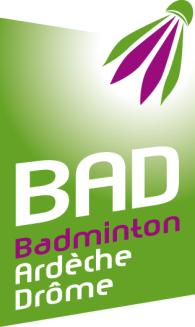  Circuit des TDJEn amont du TDJDemander le label Ecobad (tutoriel ci-après)Inviter les élus locauxInciter au covoiturage dans les convocationsRéserver une zone pour les personnes à mobilité réduitePrévoir une trousse de soins s’il n’y en a pas dans le gymnasePrévoir l’achat de quelques produits locaux/circuit court à la buvetteUtiliser des éco gobelets (Possibilité d’emprunt au niveau du comité)Prévoir une signalétique pour le tri sélectif en fonction des produits de votre buvetteRéfléchir à la mise en place des diverses collectes : de bouchons en plastique pour Agir Contre le Cancer 26, de volants usagés pour la société Boite APAR’T, de matériels badminton encore utilisables pour le RESE ou Solibad.Le jour du TDJAfficher les documents fournis par le comité : affiche type des TDJ, charte développement durable du comité, fiche d’échauffement, les 10 réflexes en or, affiches fédéralesAffichage pour le tri sélectifParler des partenaires dans le discours d’accueilSignaler les collectes (annonces micros, pancartes)Réserver une zone pour les personnes à mobilité réduite.Utiliser du papier EFCImprimer en mode brouillonImprimer les feuilles de matchs en format réduitContribuer à la vente de produits Solibad (Affiche des prix donnée par le comité).Donner au JA le nombre de bénévoles présents pour organiser le TDJNous vous remercions pour votre contribution.TUTORIEL DEMANDE ECOLABELGuide d’accompagnement pour demander l’EcobadLa demande de label Ecobad est très simple ! Nous allons vous guider tout au long devotre démarche.Dans un premier temps, vous devez suivre le lien ci-après : Demander le label EcobadPour vous accompagner, nous avons préalablement fait une demande type à l’aide desactions citées dans le cahier des charges. Il vous suffit ensuite de cocher les mêmes casesque ci-dessous.NB : pensez à valoriser vos initiatives et à rentrer toutes les informations propres à votre club que nous n’avons pas pu remplir. Exemple : nombre de bénévoles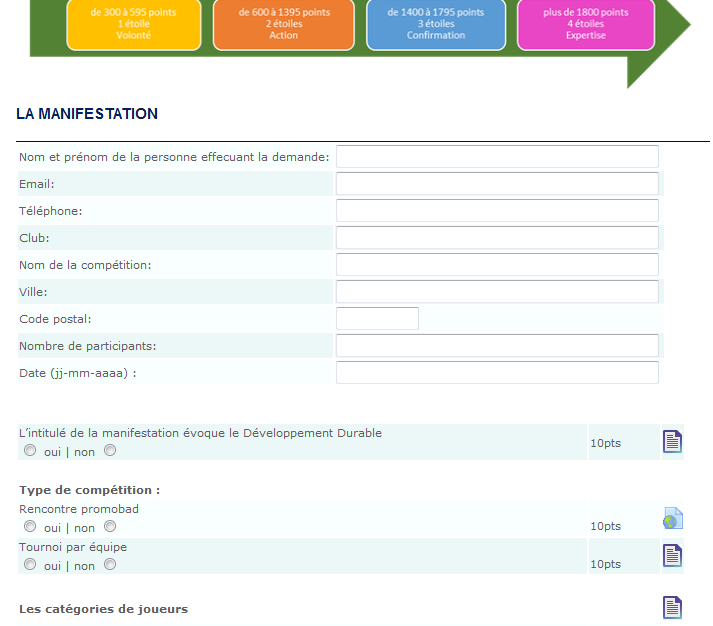 .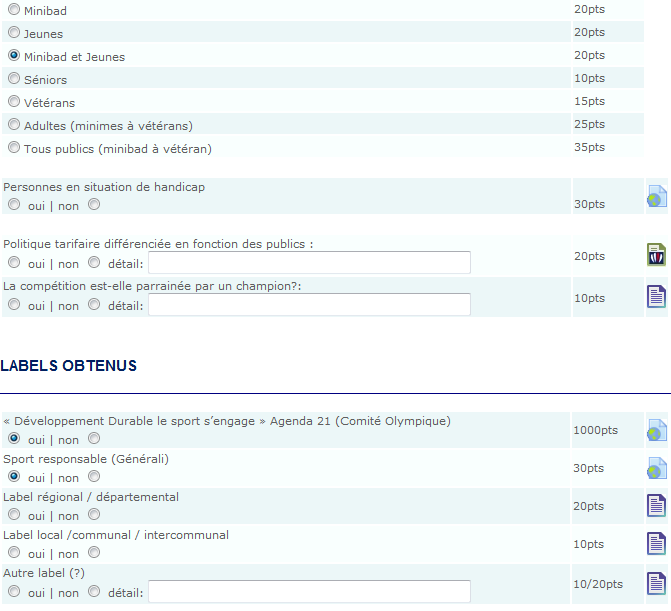 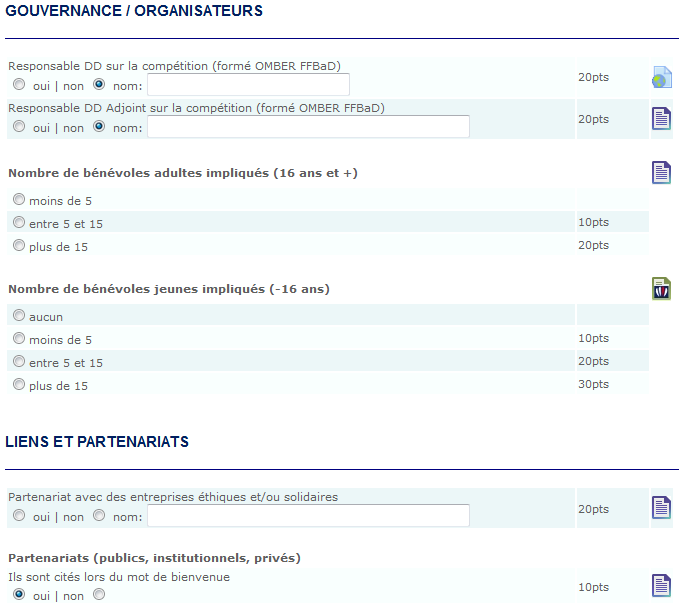 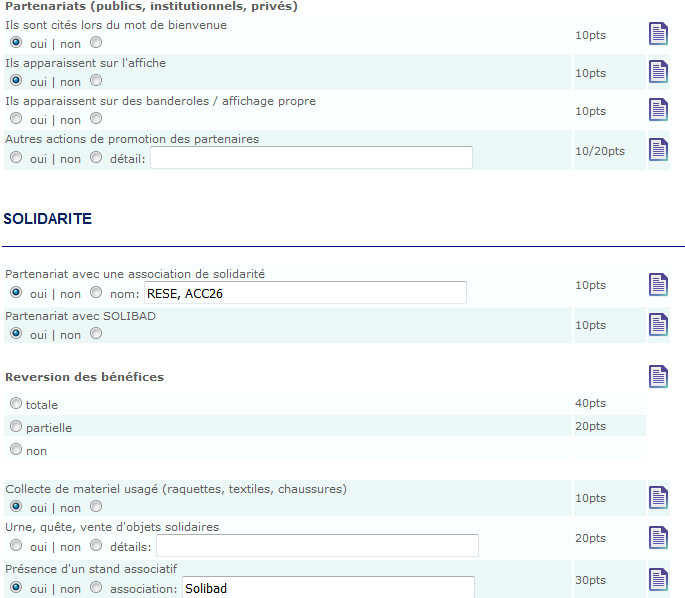 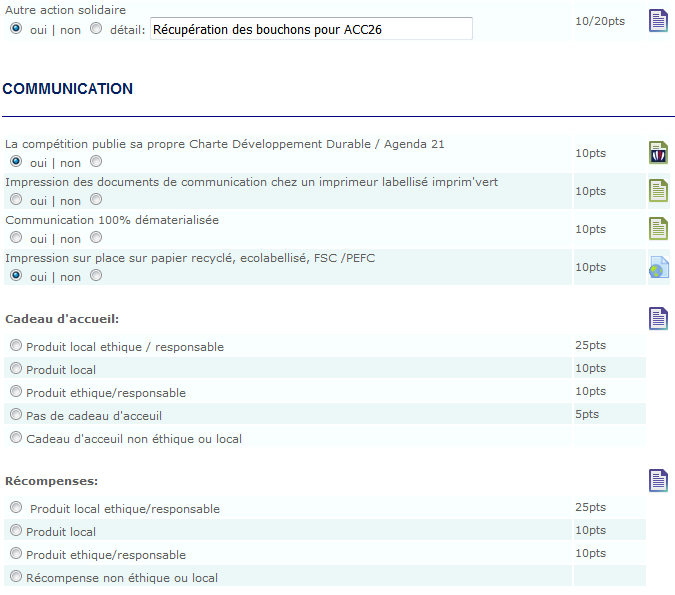 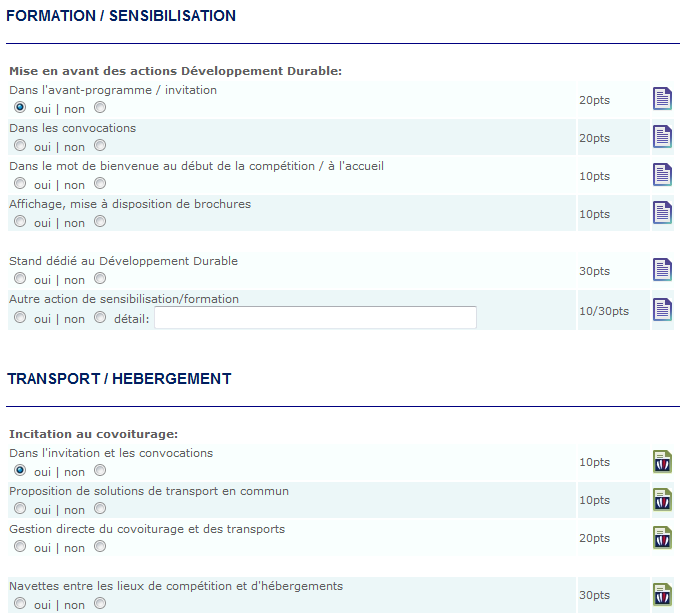 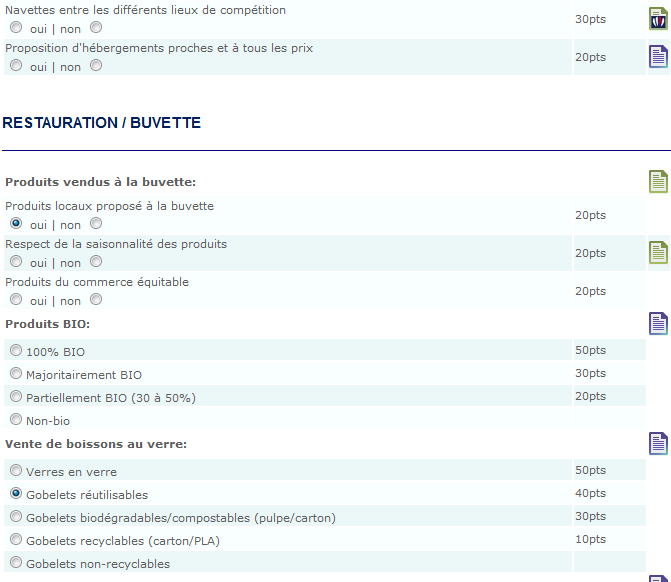 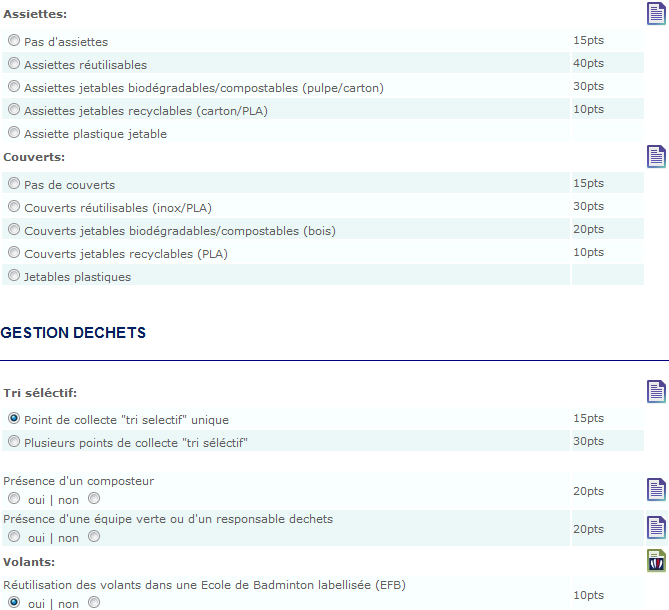 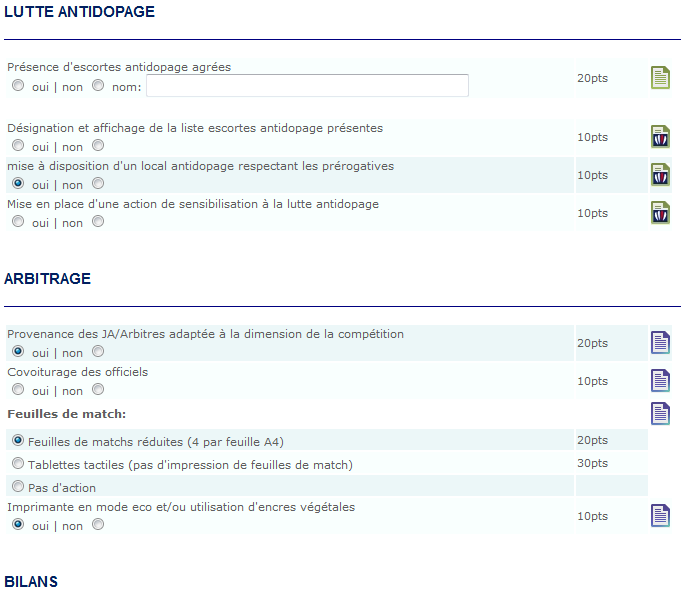 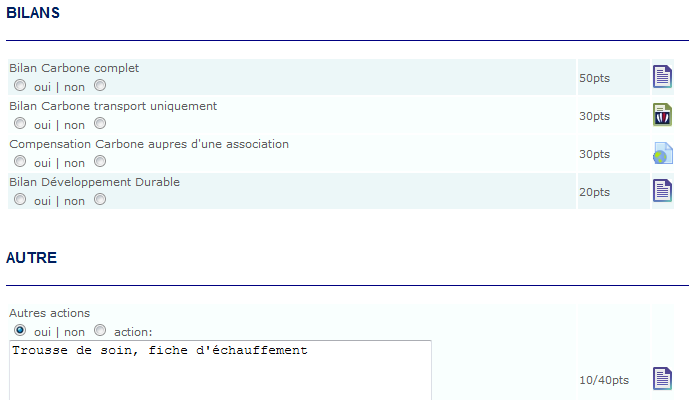 Il vous suffit ensuite de valider votre demande avant examen par la FFBAD. Nous restons à votre disposition pour vous accompagner.